Урок 2. Описание учебной программы, организация обучения, виды заданийЦели урока. Ознакомиться с содержанием учебной программы и сроками обучения по программе бакалавра онлайн.Развивать навыки самостоятельной работы и управления временем, личностные качества Воспитывать уважение к своему труду и настойчивость в достижении целейПлан урока1. Введение «Дай [наставление] мудрому, и он будет еще мудрее; научи правдивого, и он приумножит знание» (Прит.9:9).2. Цель ЕТС по программе бакалавра онлайн3. Содержание программы бакалавра онлайн. Краткий обзор предметов.4. Как составлен курс бакалавра онлайн.          4.1. Компоненты курса          4.2. Объем работы, сроки выполнения.          4.3. Структура урока5.Организация рабочего процесса для успешного обучения по дистанционной программе.6.Управление временем.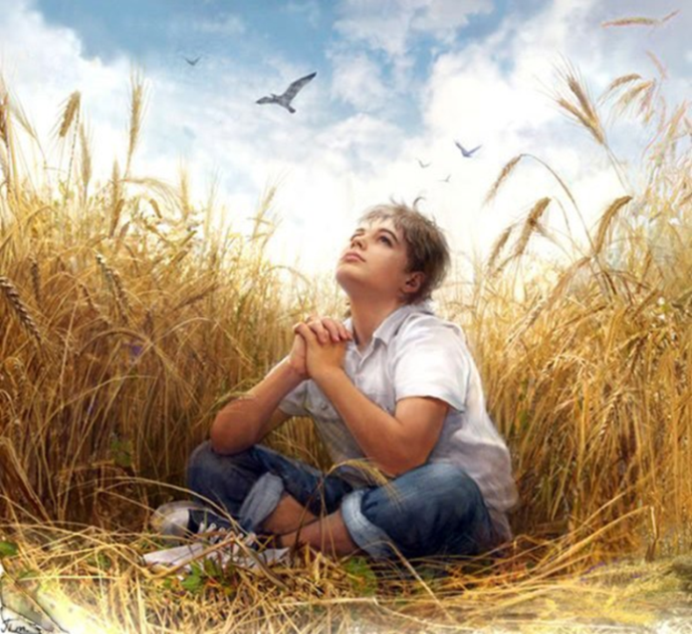                                                                   «Дай [наставление]  мудрому, и                                                                                           Он  будет  еще  мудрее;  научи                                                              правдивого,  и  он  приумножит                                                               знание» Прит.9:9Мы уверенны, что наши студенты мудрые люди, которые стремятся к знаниям, чтобы с их помощью нести в мир Благую Весть и расширять границы Царства Божьего. Мы хотим помочь Вам в этом, вооружив необходимыми знаниями, умениями, навыками.На протяжении четырех лет вы будете изучать разные предметы, каждый из которых будет являться новой гранью, позволяющей вам взглянуть на Слово Божье глубже и приумножить ваши знания.В первую очередь, мы рекомендуем начинать и заканчивать обучение молитвой, чтобы каждый наш шаг направлялся Богом, чтобы полученные знания послужили на благо нам и другим людям. На втором занятии мы хотим ознакомить вас с нашими целями,  видением и предметами, которые вы будете изучать. А также постараемся дать рекомендации, которые помогут вам организовать рабочий процесс.                                               Цели ЕТС по программе бакалавраОсновной целью обучения по программе  бакалавра является подготовка и обучение пасторов, евангелистов, миссионеров, христианских работников, преподавателей и богословов для помощи церковным организациям и союзам церквей разных стран. Учебная программа отвечает самым высоким академическим требованиям и направлена на обеспечение как академической, так и практической подготовки студентов. Хотя наши двери открыты для всех евангельских верующих, в нашей учебной программе используется пятидесятнический подход к богословию и церковному служению.Содержание программыИзучение библейских предметов - 39 кредитовТеоретическое Богословие - 21 кредитПрактическое богословие - 12 кредитовМиссиология - 9 кредитовОбщие дисциплины - 26 кредитов,История церкви - 6 кредитовАнглийский и греческие языки - 15 кредитов____________________________________                                ИТОГО: 128 кредитов*        Кредит – термин, обозначающий время учебной нагрузки; независимо от формы обучения, время учебной нагрузки измеряется в астрономических часах (1 час = 60 мин); 
	Один кредит равняется 25 астрономическим часам учебной нагрузки, что является эквивалентом кредиту ECTS (European Credit Transfer System), принятому за единицу измерения в Европейском образовательном сообществе и Болонском процессе.	Соответственно, 2-х кредитный курс равен 50 астрономическим часам, а 3-х кредитный – 75 астрономическим часам.	Учебная нагрузка включает чтение, работу с видео- и аудио- материалом, выполнение заданий.	Учебный план	Учебный план предусматривает теоретическое и практическое обучение, которое не только углубляет знания и умения в основной области изучения, но также расширяет спектр ваших знаний.      С этой целью, каждая ступень программы включает три компонента:      (1) обязательные курсы по Библии и теологии,      (2)  курсы по специальности      (3) обязательные курсы по общему образованию.	Обязательные курсы по Библии и теологии обеспечивают основное библейское образование. 	Курсы по специальности на выбор позволяют вам изучить то, что соответствует вашим индивидуальным интересам, способностями и пониманию своего призвания. 	Курсы по общему образованию помогут вам понять современный мир, по каким законам он существует и то, как к нему относиться.	ЕТС и Global University расценивает общее образование как один из аспектов, который дополняет профессиональную, богословскую подготовку. 	Понимание своей культуры и культуры других народов, а также умение общаться с людьми других культур являются жизненно необходимыми для эффективного служения в современном мире.       Общеобразовательная программа готовит к служению двумя способами:	(1) помогает наблюдать и изучать обстановку в том реальном мире, в котором мы живем и служим;	(2) помогает понимать и ценить каждого человека, живущего в этом сложном и культурно разнообразном мире.	Общеобразовательные дисциплины можно разделить на четыре основные области знаний:гуманитарные предметы и искусство, включая историю, культуру и философию; языки и коммуникацию (общение); естественные науки и математику; социальные и поведенческие науки, включая образование, социологию и психологию. 	В  Писании  мы  читаем: «дай  наставление  мудрому, и  он  будет  еще мудрее; научи правдивого, и он приумножит знание» (Притчи 9:9). 	В этом и заключается роль ЕТС и Global University.КАК СОСТАВЛЕН КУРС БАКАЛАВРИАТА ETС	Компоненты курса. Большинство курсов содержат одинаковые основные компоненты: Учебник для самостоятельного обучения (IST), Студенческий пакет (SP), задание по дополнительному чтению (CRA), задания по практическому обучению (SLR), реферат (эссе). 	Учебник для самостоятельного обучения (IST): основной учебник для каждого курса имеет название «Учебник для самостоятельного обучения». 	Он содержит текст для изучения нового материала, тесты для самоподготовки и задания к урокам. 	Вы можете загрузить файл в компьютер или распечатать его для личного пользования в бумажном варианте.	Студенческий пакет (SP): состоит из буклета, который содержит все инструкции для различных компонентов курса. 	Он будет доступен для загрузки из списка ресурсов в самом курсе.	Задание по дополнительному чтению (CRA): включает одну или нескольких книг, которые необходимо прочитать при изучении курса. 	Задание может включать написание рецензии на книгу. 	Задания по практическому обучению (SLR): это задание требует от студента найти практическое применение изученного материала в своем служении (задание может включать проповедование проповеди, проведение урока или консультирования и т.д.)	Реферат (эссе): в этом задании студент должен использовать материал, изученный по предмету, для написания письменной работыОбъем работы и сроки выполнения	Хотя точное время, необходимое для завершения курса по каждому предмету, будет варьироваться от студента к студенту, по оценкам, в среднем студент будет тратить 40-45 часов на 1 кредит. 	Так как большинство курсов ETС-GU будут 3-х кредитными, большинство студентов будут тратить 120-135 часов на изучение одного курса. 	Чтобы изучить курс в течение одного месяца нужно потратить на занятия около четырех часов в день; а чтобы изучить тот же курс в течение двух месяцев – около двух часов в день.	Студенты, у которых на изучение курса уходит больше 6 месяцев, должны подать повторную заявку на прохождение курса.	Студент может изучать сразу несколько курсов, но независимо от того, сколько курсов он изучает, лимит  в  6 месяцев для каждого отдельного курса все равно сохраняется.Структура урока	Каждый урок содержит компоненты, которые помогут вам в изучении материала, это: (1) введение, (2) цели и задачи, (3) план, (4) основная часть (изложение учебного материала),  (5) новые слова и термины, (6) подведение итогов, (7) практические задания, (8) вопросы для самопроверки,  (9) оценочное эссе, (10) проверка успеваемости по разделам (ПУР), (11) практическое задание по курсу,  (12) заключительный экзамен.	Введение. Каждый урок содержит введение, которое служит мостиком к новому материалу для изучения. Всегда читайте введение. Оно является важным компонентом урока.	Цели и задачи. Цели урока состоят из 3 частей: теоретической (изучение новой информации, знакомство с терминами и понятиями), практической (выработка умений и навыков) и развивающей (выработка и усовершенствование личных качеств).	Начинайте изучение каждого урока с тщательного изучения его целей. Во-первых, определите ключевые понятия, представленные в целях, и,         во-вторых, определите, что вы должны сделать для достижения каждой цели.	План. План дает картину урока в нескольких словах. Он содержит все основные темы, содержание которых раскрывается в подпунктах. Они служат подсказками для запоминания содержания уроков.	Цели урока и его план дадут вам краткий обзор предмета, помогут сосредоточить внимание на самые важные моменты и очертят рамки изучаемого материала.	Изложение учебного материала. Содержание представляет вам предмет изучения. Изучение урока буде более эффективным, если вы будете иметь представление о том, что вам предстоит изучить в том или ином уроке. 	Содержание – это суть урока. Следует подчеркнуть, отметить для запоминания или выписать ключевые моменты и важные высказывания автора.	Новые слова и термины. Значения слов помогают понять незнакомые слова, которые встречаются в уроках. Такие слова выделены в тексте звездочкой (*). 	Рекомендуем выписывать их в отдельную тетрадь.	Подведение итогов урока. Подведение итогов будет проводиться в форме самостоятельных  ответов на вопросы по содержанию урока.	Вопросы: (а) непосредственно связаны с ключевыми понятиями и взглядами, (б) обеспечивают обучение в форме вопроса, и (в) помогают определить ключевые понятия и взгляды, относящиеся к каждому разделу. 	На основных понятиях и взглядах будет основываться заключительный экзамен.	Практическое задание по уроку. Практическое задание по уроку направлено на закрепление пройденного материала, актуализацию его применения и выработку навыков устной и письменной речи.	Практическое задание по предмету. В некоторые предметы будут включены практические задания по применению студентами изученных принципов в своей жизни и общине. По результатам практики сдается отчет.	Тест на самопроверку. По окончании работы с материалом урока, ответьте на вопросы для самопроверки, которые помогут вам лучше усвоить урок. После самопроверки сверьте свои ответы с ответами, которые даны в Студенческом  пакете.  Ответы  не  оцениваются,  но  могут  дублироваться на экзамене по предмету.	Реферат (оценочное эссе). Некоторые задания включают в себя письменные работы. 	Эссе помогут вам проанализировать содержание урока по каждой из целей. При написании эссе вы будете размышлять над каждой из них. Это задание поможет вам обобщить ключевые моменты урока.	Объем работы 200-250 слов (1стр.) краткого изложения материала.         Независимо от вида и объема задания, у каждого текста есть 3 части: вступление, основная часть и выводы. 
         Параметры печатного текста: шрифт – Times New Roman, размер – 14 кгл, межстрочный интервал – 1,5. 	Поля: левое – 3, правое – 1, верхнее и нижнее – 2.	Таким образом, при изучении большинства уроков вам нужно изучить новый материал, ответить на вопросы по теме, выписать значения новых слов и терминов, прочитать тексты для дополнительного чтения, сделать тест на самопроверку и выполнить задание по уроку. 	При выполнении работы обратите внимание на инструкции к заданиям и постарайтесь четко следовать им. 	Ожидается, что при выполнении заданий вы будете не просто воспроизводить информацию, но и выражать свое личное  мнение.	Проверка успеваемости по разделам (ПУР). После каждого раздела происходит промежуточная проверка знаний. Задания содержатся в Студенческом пакете.	Все задания (в том числе проверку успеваемости, задания по практическому обучению, рефераты, эссе и другие письменные работы) необходимо отправить и оценить ДО ИТОГОВОГО  ЭКЗАМЕНА.	Итоговый экзамен. После того, как Вы  выполнили и отправили все необходимые работы и их проверили, Вы можете подавать заявку на то, чтобы вашему экзаменационному наблюдателю выслали Ваш итоговый экзамен. 	Экзамен будет состоять из двух частей – листа вопросов и листа ответов (известного как Scantron). Scantron позволяет выполнять компьютерную проверку ответов с высокой точностью. 	Исчерпывающие инструкции по заполнению листа Scantron приведены в самом листе. И лист вопросов, и лист Scantron НЕОБХОДИМО вернуть экзаменационному наблюдателю, который отправит их в ETС для обработки.	Экзаменационный наблюдатель: итоговый экзамен вы должны сдавать только в присутствии своего экзаменационного наблюдателя, которого предварительно должны утвердить в ЕТС. 	Итоговая оценка: Вашу итоговую оценку по курсу вам сообщат по электронной почте.	Регистрироваться на следующий курс можно и до того, как Вы получите сообщение об итоговой оценке за предыдущий предмет.Организация учебного процесса  Методика обучения	Целевое обучение. Курсы дистанционного (онлайн) обучения основаны на целевом методе.	Цели направляют, объединяют и связывают концепции, содержание и оценку курса. 	Цель каждого курса определенным образом имеет отношение к общей цели программы. Содержание урока также связано с целями урока. 	Оценка знаний студентов осуществляется исходя из целей всего курса. 		Инструменты оценивания включают в себя учебные вопросы, эссе вопросы, практические задания и тесты.	Учитель-в-книге. По определению, курс преподает невидимый учитель – преподаватель-в-книге, или в нашем случае учитель-в-компьютере.	Обучение осуществляется так, чтобы свести к минимуму любые проблемы, которые могут привести вас к непониманию того, что же этот «учитель» хочет, чтобы вы знали или умели делать. Поэтому уроки представлены таким образом, чтобы обеспечить вас той же информацией и указаниями, которые вы получали бы, занимаясь в классе. 	Преподаватели нашей семинарии стараются представлять материал в 3 видах: в виде текста, слайдов, и видеоуроков.	Важно, что получение диплома не будет окончанием вашей учебы. В действительности, выпуск – это только начало вашего пути.	Для нас важно, чтобы полученные во время обучения навыки помогли вам лучше воспринимать, обрабатывать и применять новую информацию.Особенности обучения онлайн	Студенты хотят учиться на онлайн программе по многим причинам, одной из наиболее распространенных причин является удобство. Вероятно, у вас есть много семейных, рабочих и других обязанностей. Поэтому для вас баланс между учебой и личной жизнью является тем фактором, которым вы не можете пренебречь. 	Одним из главных достоинств онлайн программ является то, что вы можете заниматься по своему собственному графику, занятия могут начинаться и в 11 часов вечера, и в 5 часов утра, а продолжатся в  обеденный перерыв.	Но чтобы быть успешным студентом этой программы, от вас, как ни в какой другой программе, требуется самодисциплина и сильная мотивация. Не каждый студент может успешно завершить дистанционный курс. 	Чтобы хорошо учиться, студенту дистанционного обучения полезно поставить перед собой свои личные цели, например, закончить обучение за 3-5 лет. Примером краткосрочной цели может быть завершение изучения предмета за полгода.	Вам необходимо установить регулярные часы учёбы. В противном случае, вас будет подстерегать опасность откладывать занятия, в результате чего курс так и не будет завершен. 	Повторение материала в процессе обсуждения позволяет запоминать    информацию и применять её на практике. Вопросы, задаваемые к тексту, также является хорошим инструментом для запоминания материала. 	Полезные учебные умения и навыки будут залогом успешного обучения на многие годы. Умение - это усвоенный способ выполнения действий с помощью знаний и навыков. Навыки - это автоматизированные действия, которые выработались в результате упражнения знаний.	Следующие подсказки могут помочь в развитии навыков успешного обучения	1. Установите  расписание  своих  занятий, которому  вы  сможете следовать. Напишите по пунктам план на месяц. Будьте реалистами – не включайте в него то, что вы не сможете выполнить и за год. Однако не надо бояться ставить перед собой серьезные задачи. Расписание должно быть реально выполнимым, иначе у вас возникнут проблемы.	2. Выберите часы для учебы. Пусть занятия станут частью вашего режима дня. Например, каждый будний день время с 19.00 по 21.00 вы посвящаете учёбе. Старайтесь не нарушать установленный график. Не доводите ситуацию до абсурда: не откладывайте всё на последний момент! Вряд ли можно выполнить задание на высокую оценку, когда у тебя много дел и ты не знаешь, за что браться в первую очередь. Подробно об этом см. в разделе «Управление временем».	3. Регулярное рабочее место помогает психологически настроиться на учёбу. У разных людей свое представление о идеальном месте для учебы. Одни любят, когда в комнате тишина, другие, наоборот, в тишине не могут сконцентрироваться. Но в любом случае рабочее место должно быть хорошо освещено, и ничего не должно отвлекать человека от занятий. 	Запомните: Вы сможете намного больше сделать за 30 минут, если вас не отвлекают, чем за час, если вас отвлекают. Если постоянно отвлекают дома, попробуйте заниматься в библиотеке или в офисе после работы. Запланируйте свои занятия в тихом мете и тогда ваши шансы на успешное окончание курса увеличатся, а время, затраченное на учебу, уменьшится.	4. Найдите свой стиль обучения. Определите, каким образом вы лучше всего усваиваете знания. Кто-то лучше запоминает, когда видит написанный материал, – он визуализирует информацию. Кому-то проще воспринимать на слух – он слушает аудиозаписи. 	5. Занимайтесь с кем-то вместе. Организуйте группу по интересам. Преимущество коллектива в том, что вы можете мотивировать друг друга и помогать тем, кто не до конца разобрался с материалом. Чтобы учиться лучше, важно помнить, что делу время, а потехе час!Управление временем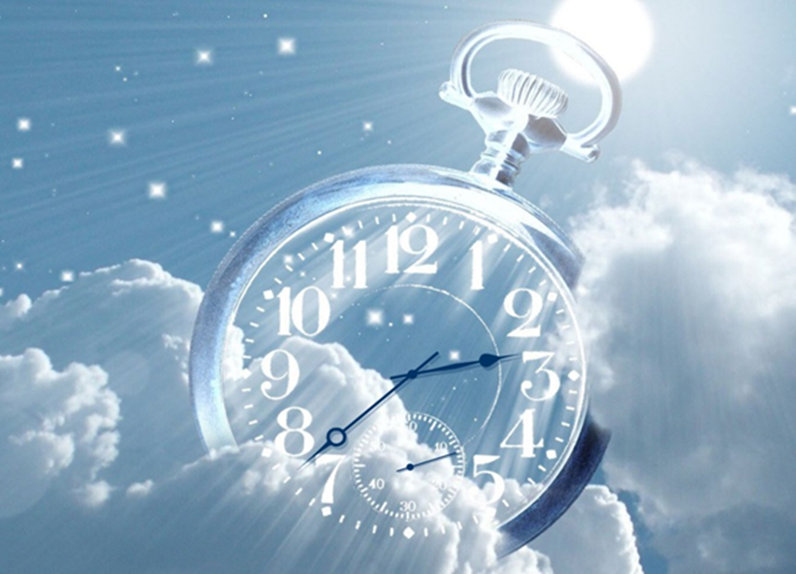                                                      Время – это дар от  Бога                                                   «Итак, смотрите, поступайте                                                    осторожно, не как неразумные,                                                    но как мудрые, дорожа временем                                                     потому что дни лукавы. Итак,                                                    не будьте нерассудительны, но                                                      познавайте, что есть                                                       воля Божия» (Еф.5:15-17).	Писание с первых страниц задает точку отсчета времени – «в начале». Весь мир, что нас окружает создан Творцом за неделю и Бог устанавливает единицу измерения – день (сутки).        В сутках 24 часа. Это дар от Бога, который мы можем использовать с пользой или провести в бесполезных занятиях. Время нужно использовать плодотворно, просить у Бога помощи в распоряжении им.               Важно планировать свое время, потому что иначе кто-то другой может сделает это за вас!         Попробуем для начала диагностировать есть ли проблема с распоряжением временем. Об этом могут рассказать следующие симптомы.Симптомы неорганизованностибеспорядок на письменном столе;многочисленные забытые встречи, звонки;пропущенные сроки выполнения работ;ненаписанные письма;чувство неудовлетворенности учебой, работой; снижение самооценки;нечастое переживание моментов близости с Богом;растрата сил на дела, которые не приносят результатов (например, пустые мечтания или жалость к себе). Признаки попусту потраченного времени	1. Потакать своим слабостям. 	2. Находится под влиянием  людей, которые манипулируют нами.	3. Тратить время на то, чтобы просто угодить другим. 	4. Не отделяем главное от второстепенного.	5. Не ставим перед собой конкретных сроков для выполнения работ.	6.  Стремимся сделать все и сразу.	7. Не делегируем полномочия.	На практике неорганизованность выглядит  следующим  образом: например,  мы  решаем написать реферат. Находим время в своем расписании, настраиваемся на учебу… И вдруг приходит сообщение в Фейсбуке или В контакте. Мы отвлекаемся на звук, открываем письмо и, считая, что так должен поступать вежливый человек, начинаем писать ответ. Начинается переписка. 	В результате мы проводим время в светской беседе или обсуждении вопроса, который впоследствии можно было решить минутным телефонным звонком,  реферат не написан, а время, выделенное на учебу, потрачено.	Как нам нужно было поступить? Вариантов много: закрыть вкладки социальных сетей, установить статус, что вы заняты, перезвонить попозже и т.д.	Организованности нужно и можно учиться. Вот несколько рекомендаций.Принципы организации времени	Знать свои ритмы максимальной эффективности (дневные, недельные, годовые), в это время делать трудные задачи. 	Для того чтобы овладеть навыками успешного управления временем, сначала выберете время суток, когда вы будете заниматься. Учитывайте, когда вы плохо сосредотачиваетесь:  до и после обеда;  после занятий спортом;  перед сном. 	Как только Вы выберете подходящее время, впишите в свой график дня несколько часов занятий. Относитесь к этому ответственно, и не позволяйте себе лениться и заниматься именно в то время, когда вы запланировали.	Выбрать правильные критерии для определения эффективности своего обучения, знать свои сильные и слабые стороны, это необходимо,  чтобы правильно использовать свое время (определять разницу между обязательными делами (обязан сделать) и необязательными (хотел бы сделать). Где наши приоритеты, там и будет наше время. 	Распределить время так, чтобы сконцентрировать внутренние силы и компенсировать свои слабости. 	Составлять расписание времени на день, неделю, месяц с расчетом своих возможностей, ограничений и приоритетов.	Нужно быть мудрыми в данном вопросе, то есть ставить посильную задачу по количеству дел.    	Например, для изучения 3-х кредитного курса потребуется 3-6 часов занятий в неделю на протяжении 26 недель.	Сначала составьте расписание на этот период и в дальнейшем старайтесь его придерживаться. 	Могут происходить неожиданные перерывы, но не позволяйте им срывать ваши планы. Старательно работайте над всеми задачами. 	Помните, что расписание это не закон, а инструмент, который направляет и помогает.	Можно составлять список заданий на каждый день. 	Записывайте, что нужно сделать каждый день недели. Определите, что должно быть выполнено первым, вторым и т.д. 	Определение приоритетов является качеством хорошего управления, которое позволяет управлять всеми задачами и выполнять их соответствующим образом. Вы удивитесь, сколько задач вы сможете выполнить. 	Можно использовать календарь или даже школьный дневник для записи выполнения своих заданий. 	Обязательно установите даты выполнения заданий. Старайтесь ничего не откладывать.	Если вы часто что-то откладывайте, подумайте, почему вы это делаете. Из-за страха или из-за того, что некоторые задания кажутся скучными или очень тяжелыми. Подумав, вы можете намеренно изменить своё отношение к некоторым вещам, это поможет вам не только в учебе, но и в жизни. 	Не расстраиваетесь из-за помех, вы будете часто встречаться с ними. Работайте так, чтобы они не влияли на то, что вы делаете, и не раздражали вас.	Методика управления временем включает составление расписания, установление приоритетов и развитие хороших учебных навыков.Задание к уроку	1. Изучение нового материала:        	    1.1. Прочтите Урок 2 «Учебника для самостоятельного обучения».        	    1.2. Ознакомьтесь с содержанием «Студенческого пакета», в котором находятся инструкции по предмету Ориентация.2. Самоконтроль. Выполните  тест  по самопроверке. 3. Письменное задание               3.1. Составьте в свободной форме (список, таблица) расписание своих дел на неделю. Включите в него повседневные дела, молитву, служения, хобби, время на спорт, принятие пищи и т.д. 4. Дополнительное чтение: Ознакомьтесь с Приложением 1 «Перечень предметов» Приложением 2 «Академический каталог». 5. Задание по дополнительному чтению: Составьте в свободной форме расписание прохождения программы бакалавра онлайн попредметно. В расписании укажите порядок прохождения предметов и сколько времени вы планируете на каждый предмет.  